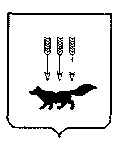 ПОСТАНОВЛЕНИЕАДМИНИСТРАЦИИ городского округа САРАНСКот «26 » марта  2013  г.                                                                                                              № 712О внесении изменения в постановление Администрации городского округа Саранск от 06 марта 2012 года № 790 В целях обеспечения реализации права граждан Российской Федерации на получение образования в соответствии с Федеральным законом от 8.11.2011 г. № 310-ФЗ «О внесении изменений в статьи 16 и 31 Закона Российской Федерации «Об образовании» в части обеспечения территориальной доступности муниципальных образовательных учреждений», п.п. 45, 46 раздела IV Типового положения об общеобразовательном учреждении, утвержденного Постановлением Правительства Российской Федерации от 19.03.2001 г. № 196 (в редакции от 10.03.2009 г.), Администрация городского округа Саранск постановляет:	внести в приложение к постановлению Администрации городского округа Саранск от 06 марта 2012 года № 790 «О закреплении определенной территории городского округа Саранск за муниципальными образовательными учреждениями» (с изменениями от 10 июля 2012 года)  следующие изменения:в графе «Жилые дома, улицы, проспекты, проезды, бульвары, расположенные на территориях, закрепляемых за образовательными учреждениями», указать:Глава Администрации городского округа Саранск                                                              П.Н.ТултаевМОУЖилые дома, улицы, проспекты, проезды, бульвары, расположенные на территориях, закрепляемых за образовательными учреждениямиМуниципальное общеобразовательное учреждение «Гимназия №12»Пр.Ленина (нечетная сторона) 1-21, 23, 27, 27а, 33, 35, 37, 39, 41, 43, 47, 49, 85, 87, 87а, 87б;Б.Хмельницкого 12 (корп. 1, 2, 3), 14, 22, 24;  Коммунистическая 13, 15, 17, 23, 25,Большевистская 58МОУЖилые дома, улицы, проспекты, проезды, бульвары, расположенные на территориях, закрепляемых за образовательными учреждениямиМуниципальное общеобразовательное учреждение «Средняя общеобразовательная школа №16»Ул. Ботевградская 82, 84а, 86, 104, 81, 83, 106, 87, 89, 85;Ул. Полежаева 62-62а, 64, 66, 66а, 68, 68а, 70, 72, 74, 115, 117, 155, 155а, 157,157а, 159, 159а,159б, 161, 161а, 163, 171, 173;Ул. Терешковой 18, 18а, 20, 22, 24, 22а, 56, 60, 68а , 70, 72, 74;Ул. Ст. Разина 35, 37, 37А, 42, 44, 46, 48, 48А, 50;Ул.Димитрова 53, 55, 57;Ул.Загородная 1, 18;Пер.Дачный 3, 5, 9, 11, 13;Ул.Титова 1-15; Ул. Федосеенко 1, 2, 3, 5, 7, 9;  Промышленный проезд 7,8,9;Ул. Верещагина 1, 3, 5, 7, 9, 11, 15, 17, 25, 27, 29, 31, 33, 35, 37, 39, 41, 47, 45, 55, 57, 59, 61, 63, 65, 67, 69, 71, 73;Ул. Тимирязева 1-42, 44-48, 50-64, 66, 68, 70, 72, 74;Ул. Титова 1-50, 52-118, 120, 122, 124, 126, 128, 130, 132, 134;Ул. Сычкова 1-4, 6, 8, 9, 12-23, 26-38, 40, 41, 45-49;Муниципальное общеобразовательное учреждение «Лицей №43»Ул. Терешковой 2, 4, 6, 8, 10, 16;Ул. Васенко 1, 2, 4, 5, 5а, 6, 8, 10, 12, 14, 16, 18;Проезд Жуковского  2, 4, 6, 8, 10, 12, 14;Ул. Пролетарская 79, 81, 83, 85, 87, 104, 106, 110, 110а, 112, 120, 124;Ул. Федосеенко 13, 15, 17;Ул. Полежаева 46, 55, 97, 99, 103, 105, 111, 101, 101а;Ул. Демократическая 120;Ул. Толстого 23, 80;Ул. Пролетарская 117, 126, 128;Ул. Вокзальная 1, 2, 3, 4, 5, 6, 11, 27;Ул. Большевистская 94-118.